МБДОУ Муниципальное бюджетное  дошкольное  образовательное  учреждение   детский  сад  №7  «Незабудка».Музыкальный  руководитель,  Удуд  Ю.Г.Воспитатели,  Маслова  Е.И,  Чулкова  Н.А.2014 год Цель: показать, значимый для ребенка образ мамы; формировать нравственные эмоции детей; воспитывать любовь и уважение к самому дорогому человеку – матери, через приобщение к произведениям искусства, в которых главным является образ женщины.
Ход занятия
Под музыку дети заходят в зал, садятся на стульчики.
М.р.: В доме добрыми делами занята,
        Тихо ходит по квартире доброта.
        Утро доброе у нас,
        Добрый день, и добрый час,
        Добрый вечер, ночь добра,
        Было доброе вчера.
В-ль: «И откуда?» - спросишь ты
           В доме столько доброты,
           Что от этой доброты 
           Приживаются цветы,
           Рыбки, ежики, птенцы?
           Я тебе отвечу прямо:
Дети: «Это мама, это мама!»
М.р.: Мама – самое понятное слово на земле. На всех языках оно звучит одинаково нежно. Мамина любовь согревает на всю жизнь.
Чья-то мама кормит нас,Чья-то мама шьет для нас.Мамы в школе обучают,Мамы песни сочиняют.Знаем мы от Михалкова:Мамы всякие нужны,Мамы всякие важны.- Ребята, все люди любят своих мам. И каждый хочет сделать для своей мамы  что-то хорошее, поэт – написать самые  лучшие стихи, художник - нарисовать картину; Дети смотрят слайд-фильм: «Художники о мамах».
А композитор - придумать самую красивую мелодию. Я  предлагаю вам послушать произведение, которое написал композитор  Георгий Свиридов, и назвал его «Ласковая просьба».Послушайте произведение и скажите, кто и кого просит о чем-то. Как звучит  музыка? (запись Г. Свиридова «Ласковая просьба»)- Как вы думаете, кто обращается с просьбой к маме? (ребенок)- А как звучала музыка?- Как композитор относился к своей маме?- Да, правильно, композитор очень любил свою маму. Поэтому посвятил ейсвоё произведение.  
Дети поют песню  о маме.  Песня  «Мама  дорогая»В-ль: Сердце матери лучше солнца греет.Дети  исполняют  танец  «Мамино  сердце»

М.р.: Говорят, у мамы руки не простые.
          Говорят, у мамы руки золотые.
  Именно мамины руки гладят вас по голове, стирают и готовят еду. Сколько мамы делают для вас! 
        Народная мудрость гласит: « Мама в доме, что солнышко на небе»
Мама нас ласкает,
Солнце согревает,
Солнышко, как мама,
Лишь одно бывает.
В-ль:  А вот и наше солнышко. (показывает желтый круг) Чего же не хватает нашему солнышку?
Дети: Лучиков.
В-ль: Так, давайте, сделаем их из ваших ладошек.
Дети   делают коллективную работу. (Обрисовывают на желтой бумаге ладошки, вырезают их и  приклеивают к общему кругу).
В-ль: Какое красивое солнышко получилось! Возьмите его с собой в группу, пусть оно согревает вас маминым теплом.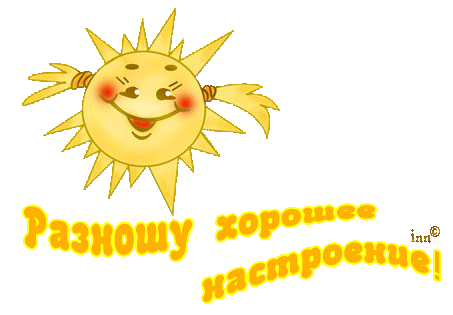 